от 13.08.2018  № 1098Об утверждении проекта планировки и межевания территорииВ соответствии со статьями 45, 46 Градостроительного кодекса Российской Федерации, решением Волгоградской городской Думы от 05 февраля 2014 г. № 10/225 «Об установлении Порядка подготовки документации по планировке территории, разрабатываемой на основании решений администрации Волгограда», Положением о порядке организации и проведения общественных обсуждений или публичных слушаний в городском округе город-герой Волгоград, принятым решением Волгоградской городской Думы от 21 февраля 2007 г. № 41/1011 «О Положении о порядке организации и проведения общественных обсуждений или публичных слушаний в городском округе город-герой Волгоград», с учетом заключения о результатах публичных слушаний от 10 июля 2018 г., постановления администрации Волгограда от 06 октября 2014 г. № 1287 «Об утверждении Регламента администрации Волгограда по подготовке и согласованию проектов постановлений администрации Волгограда об утверждении документации по планировке территории и об отклонении и направлении документации по планировке территории на доработку», руководствуясь статьями 7, 39 Устава города-героя Волгограда, администрация ВолгоградаПОСТАНОВЛЯЕТ:1. Утвердить проект планировки и межевания территории, ограниченной ул. Джаныбековской, ул. Кирпичной, ул. Новорядской, ул. им. Ползунова, Центральным кладбищем в Дзержинском районе, разработанный на основании распоряжения департамента по градостроительству и архитектуре администрации Волгограда от 28 июля 2017 г. № 713-осн «О подготовке документации по планировке территории» (далее – проект).2. Департаменту по градостроительству и архитектуре администрации Волгограда:2.1. Внести изменения в Сводный план красных линий в Волгограде, утвержденный постановлением администрации Волгограда от 11 июня 2004 г. № 777 «Об установлении красных линий в Волгограде», в соответствии с пунктом 1 настоящего постановления.2.2. При оформлении исходно-разрешительной документации на проектирование и строительство объектов недвижимости, инженерной, транспортной и социальной инфраструктуры руководствоваться утвержденным проектом.2.3. Внести изменения в Перечень кварталов, сформированных красными линиями, утвержденный постановлением главы Волгограда от 25 июня 2009 г. № 1371 «О внесении изменений в постановление администрации Волгограда от 11 июня 2004 г. № 777 «Об установлении красных линий в Волгограде», утверждении красных линий п. Гумрак Дзержинского района Волгограда, Перечня кварталов, сформированных красными линиями», в соответствии с пунктом 1 настоящего постановления.3. Департаменту муниципального имущества администрации Волгограда при формировании земельных участков руководствоваться утвержденным проектом.4. Опубликовать настоящее постановление и проект в течение семи дней со дня издания настоящего постановления.5. Настоящее постановление вступает в силу со дня его подписания.6. Контроль за исполнением настоящего постановления оставляю за 
собой.Глава администрации                                                                            В.В.Лихачев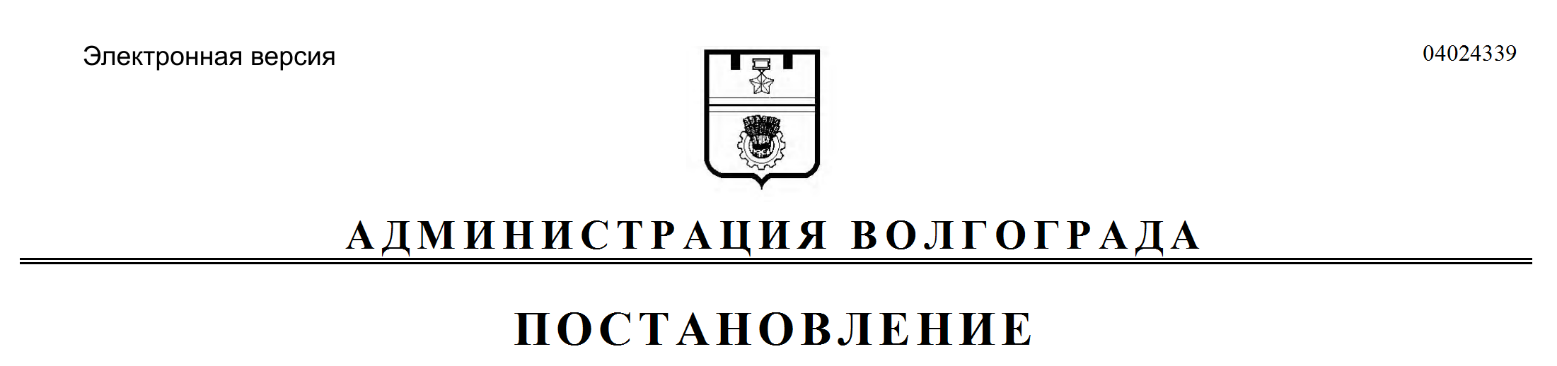 